О внесении изменений и дополнений в решение Совета сельского поселения Октябрьский сельсовет муниципального района Стерлитамакский район Республики Башкортостан от14.11.2012г. №21-102 «Об установлении земельного налога»В соответствии с Налоговым кодексом Российской Федерации, Уставом сельского поселения Октябрьский сельсовет муниципального района Стерлитамакский район Республики Башкортостан Совет сельского поселения Октябрьский сельсоветРЕШИЛ:1. Внести следующие дополнения и изменения в решение Совета сельского поселения Октябрьский сельсовет муниципального района Стерлитамакский район Республики Башкортостан от 20.11.2012 № 149 «Об установлении земельного налога»:          1.1. Пункт 6.1. изложить в следующей редакции: «6.1. 0,2 процента в отношении земельных участков:- отнесенных к землям сельскохозяйственного назначения или к землям в составе зон сельскохозяйственного использования в поселениях и используемых для сельскохозяйственного производства;- занятых, жилищным фондом и объектами инженерной инфраструктуры жилищно-коммунального комплекса (за исключением доли в праве на земельный участок, приходящейся на объект, не относящийся к жилищному фонду и к объектам инженерной инфраструктуры жилищно-коммунального комплекса) или приобретенных (предоставленных) для жилищного строительства.».1.2. Пункт 9 изложить в следующей редакции: «9.  Отчетными периодами для налогоплательщиков-организаций признаются первый квартал, второй квартал и третий квартал календарного года.».          1.3. Пункт 10 изложить в следующей редакции: «10. Срок уплаты налога для налогоплательщиков-организаций установить 1 февраля года, следующего за истекшим налоговым периодом.	Налогоплательщиками – физическими лицами налог подлежит уплате в срок не позднее 1 декабря года, следующего за истекшим налоговым периодом.».         1.4. Пункт 11 изложить в следующей редакции: «11. Налогоплательщики, имеющие право на налоговые льготы и уменьшение налогооблагаемой базы, должны представить документы, подтверждающие такое право, в налоговые органы в срок до 1 февраля года, следующего за истекшим налоговым периодом.».2. Обнародовать настоящее Решение на информационном стенде в здании администрации сельского поселения и разместить в установленном порядке на официальном сайте сельского поселения Октябрьский сельсовет муниципального района Стерлитамакский район Республики Башкортостан в сети «Интернет» www. oktoberselsovet.ru.4. Направить настоящее Решение в Государственный комитет Республики Башкортостан по делам юстиции.5. Контроль за исполнением настоящего решения Совета сельского поселения Октябрьский сельсовет муниципального района Стерлитамакский район Республики Башкортостан возложить на постоянную комиссию Совета по бюджету, налогам и вопросам муниципальной собственности.6. Настоящее решение, в части п. 1.1., вступает в силу с 01.01.2016 года, в части п.п. 1.2. - 1.4., вступает в силу с 01.01.2015 года.Глава сельского поселения Октябрьский  сельсовет муниципального районаСтерлитамакский район Республики Башкортостан                                                                Г.Я. Гафиева«16» мая  2016 № 10-46 с. ОктябрьскоеБашkортостан РеспубликаһыныңСтəрлетамаk районы муниципаль районының Октябрь ауыл советы ауыл биләмәһе Советы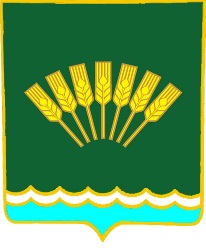 Совет сельского поселенияОктябрьский сельсоветмуниципального районаСтерлитамакский район Республики Башкортостан______________________________________________________________________________________        К А Р А Р                                                                             Р Е Ш Е Н И Е______________________________________________________________________________________        К А Р А Р                                                                             Р Е Ш Е Н И Е______________________________________________________________________________________        К А Р А Р                                                                             Р Е Ш Е Н И Е